中國文化大學教育部高教深耕計畫成果紀錄表子計畫USR Hub「陽明山學」：建構永續環境之在地網絡與社會實踐USR Hub「陽明山學」：建構永續環境之在地網絡與社會實踐具體作法邀請業師協同授課邀請業師協同授課主題景觀學概論 – 景觀工作坊、城鄉風貌政策、公共藝術景觀學概論 – 景觀工作坊、城鄉風貌政策、公共藝術內容（活動內容簡述/執行成效）主辦單位：景觀學系活動日期：111年10月4日（星期二）13：00 - 16：00活動地點：大典館513教室主 講 者：郭雅萍老師（闊斯國際規劃設計有限公司/設計總監）參與人數： 33 人（教師 2 人、學生 31 人、行政人員 0 人、校外 0 人）內容：1.學生對景觀方向的認知2.正濱魚港懷舊碼頭色彩計劃-社區營造/地方創生3.北緯26島嶼顏色4.城鄉風貌政策5.與同學討論城鄉風貌政策補助可使城市做出什麼樣的改變6.鄒族達邦文化部落的改造內容7.阿里山台18縣工作坊8.馬來西亞十八丁工作坊9.公共藝術的涵義執行成效：1.了解到文化大學景觀系的多樣性，可參與的多樣活動與工作坊。2.城鄉風貌對城市以及鄉村的改變內容，正在進行的內容。3.公共藝術的展現想法，與城市景觀的特殊反應。主辦單位：景觀學系活動日期：111年10月4日（星期二）13：00 - 16：00活動地點：大典館513教室主 講 者：郭雅萍老師（闊斯國際規劃設計有限公司/設計總監）參與人數： 33 人（教師 2 人、學生 31 人、行政人員 0 人、校外 0 人）內容：1.學生對景觀方向的認知2.正濱魚港懷舊碼頭色彩計劃-社區營造/地方創生3.北緯26島嶼顏色4.城鄉風貌政策5.與同學討論城鄉風貌政策補助可使城市做出什麼樣的改變6.鄒族達邦文化部落的改造內容7.阿里山台18縣工作坊8.馬來西亞十八丁工作坊9.公共藝術的涵義執行成效：1.了解到文化大學景觀系的多樣性，可參與的多樣活動與工作坊。2.城鄉風貌對城市以及鄉村的改變內容，正在進行的內容。3.公共藝術的展現想法，與城市景觀的特殊反應。活動照片(檔案大小以不超過2M為限)活動照片電子檔名稱(請用英數檔名)活動照片內容說明(每張20字內)活動照片(檔案大小以不超過2M為限)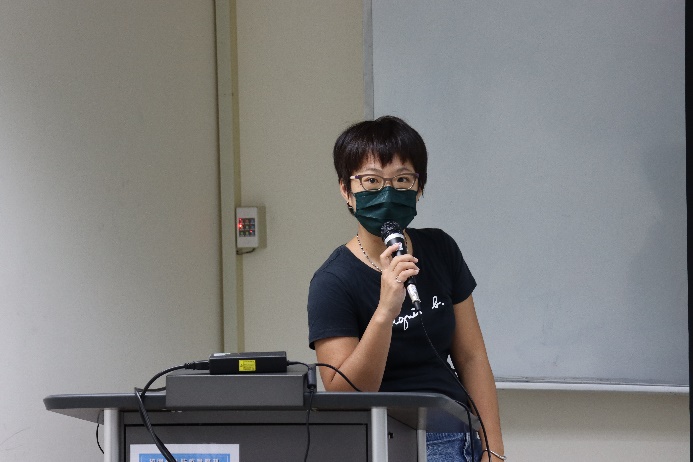 IMG_0820授課教師郭瓊瑩主任介紹業師郭雅萍老師活動照片(檔案大小以不超過2M為限)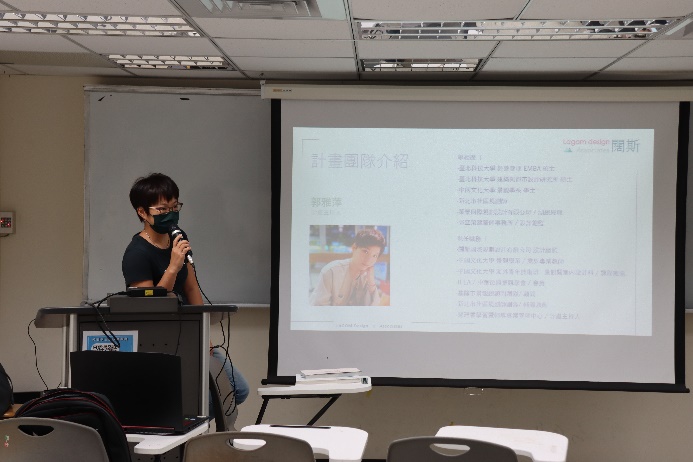 IMG_0822郭雅萍老師專題演講分享自身經驗活動照片(檔案大小以不超過2M為限)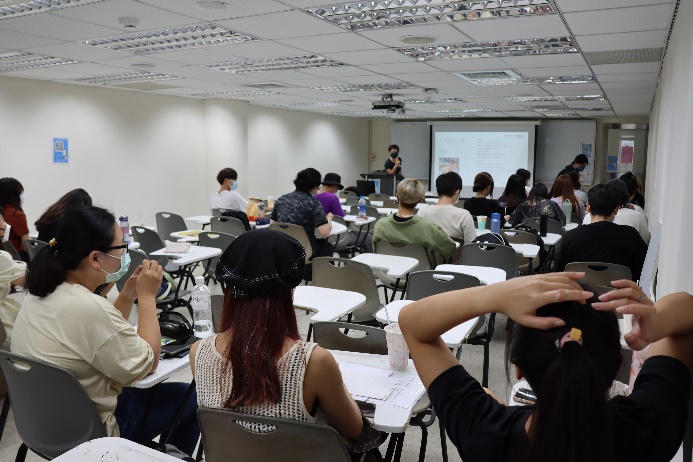 IMG_0830郭雅萍老師專題演講活動照片(檔案大小以不超過2M為限)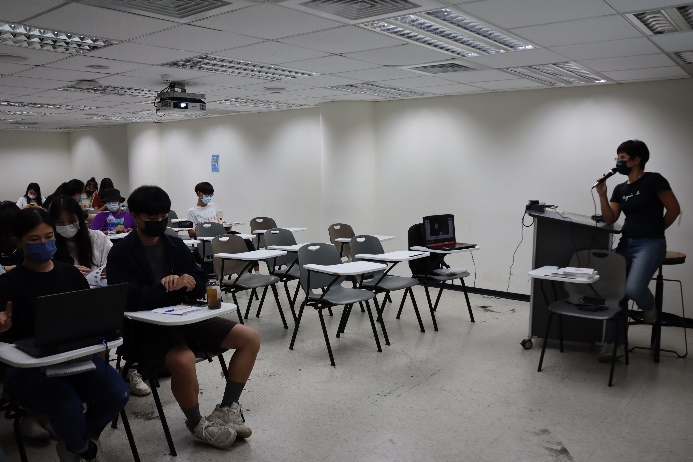 IMG_0836學生專心聽講與觀看以往景觀系的工作坊備註：活動照片請附上原始照片一併回傳備註：活動照片請附上原始照片一併回傳備註：活動照片請附上原始照片一併回傳附件檔案附件檔案名稱(請用英數檔名)附件名稱附件檔案附件檔案附件檔案附件檔案